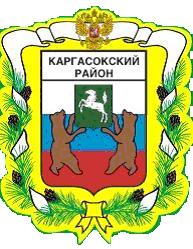 МУНИЦИПАЛЬНОЕ ОБРАЗОВАНИЕ «КАРГАСОКСКИЙ РАЙОН»ТОМСКАЯ ОБЛАСТЬАДМИНИСТРАЦИЯ КАРГАСОКСКОГО РАЙОНАПОСТАНОВЛЕНИЕ11.06.2021                                                                                                                              № 140 с. КаргасокВ соответствии с пунктом 2 статьи 78.1 Бюджетного кодекса Российской Федерации, статьей 31.1 Федерального закона от 12.01.1996 № 7-ФЗ «О некоммерческих организациях» и Общими требованиями к нормативным правовым актам, муниципальным правовым актам, регулирующим предоставление субсидий некоммерческим организациям, не являющимся государственными (муниципальными) учреждениями», утвержденными постановлением Правительства Российской Федерации от 18.09.2020 № 1492,Администрация Каргасокского района постановляет:1. Утвердить Порядок определения объема и предоставления субсидий социально-ориентированным некоммерческим организациям, за исключением государственных (муниципальных) учреждений,  согласно приложению к настоящему постановлению.2. Признать утратившим силу пункт 1 постановления Администрации Каргасокского района от 05.02.2020 № 17 "Об утверждении Порядка определения объема и предоставления субсидий социально-ориентированным некоммерческим организациям, за исключением государственных (муниципальных) учреждений».3. Настоящее постановление вступает в силу со дня официального опубликования (обнародования) в установленном порядке..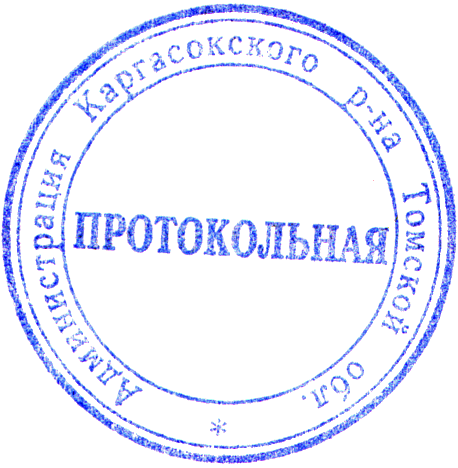 И.о. Главы Каргасокского района						Ю.Н. МикитичТ.В. Андрейчук(38253) 2 11 95Утвержденпостановлением АдминистрацииКаргасокского районаот 11.06.2021 № 140   ПриложениеПОРЯДОКОПРЕДЕЛЕНИЯ ОБЪЕМА И ПРЕДОСТАВЛЕНИЯ СУБСИДИЙ СОЦИАЛЬНООРИЕНТИРОВАННЫМ НЕКОММЕРЧЕСКИМ ОРГАНИЗАЦИЯМ, ЗА ИСКЛЮЧЕНИЕМ ГОСУДАРСТВЕННЫХ (МУНИЦИПАЛЬНЫХ) УЧРЕЖДЕНИЙ1. Общие положения о предоставлении субсидий1. Настоящий Порядок разработан в соответствии с пунктом 2 статьи 78.1 Бюджетного кодекса Российской Федерации и Общими требованиями к нормативным правовым актам, муниципальным правовым актам, регулирующим предоставление субсидий, в том числе грантов в форме субсидий, юридическим лицам, индивидуальным предпринимателям, а также физическим лицам – производителям товаров, работ, услуг, утвержденными постановлением Правительства от 18.09.2020 № 1492,  и определяет цель, условия и порядок предоставления из районного бюджета субсидий социально ориентированным некоммерческим организациям, за исключением государственных (муниципальных) учреждений (далее - субсидия, получатель субсидии), на осуществление реализации плана деятельности получателя субсидии.Понятие социально – ориентированная некоммерческая организация используется в значении, определенном для него Федеральным законом №7-ФЗ от 12.01.1996 «О некоммерческих организациях».2. Целью предоставления субсидий является поддержка социально ориентированных некоммерческих организаций путем финансового обеспечения следующих затрат, связанных с реализацией ее плана деятельности:оплата труда работников социально ориентированной некоммерческой организации (заработная плата, включая налог на доходы физических лиц и страховые взносы в государственные внебюджетные фонды Российской Федерации, за исключением пеней, штрафов);выплаты физическим лицам по договорам гражданско-правового характера (включая налог на доходы физических лиц и  страховые взносы на обязательное пенсионное страхование, на обязательное медицинское страхование, на обязательное страхование на случай временной нетрудоспособности и в связи с материнством, за исключением пеней, штрафов);транспортные расходы;приобретение основных средств, оборудования и материалов;аренда основных средств, оборудования и материалов;плата за коммунальные услуги, услуги связи;затраты на оплату прочих услуг (КОСГУ 226 Приказа Минфина России от 29.11.2017 N 209н (ред. от 29.09.2020) "Об утверждении Порядка применения классификации операций сектора государственного управления" (Зарегистрировано в Минюсте России 12.02.2018 N 50003) (с изм. и доп., вступ. в силу с 01.01.2021)).3. Главным распорядителем  бюджетных средств, до которого в соответствии с бюджетным законодательством Российской Федерации как до получателя бюджетных средств доведены лимиты бюджетных обязательств на предоставление субсидий, является Управление финансов АКР (далее – Главный распорядитель).4. Категории социально ориентированных некоммерческих организаций, имеющие право на получение субсидий:а) социально ориентированная некоммерческая организация зарегистрирована в качестве юридического лица на территории Каргасокского района не позднее чем за год до окончания срока приема заявок на получение субсидии;б) социально ориентированная некоммерческая организация осуществляет свою деятельность на территории Каргасокского района;в) уставные цели и виды деятельности социально ориентированной некоммерческой организации (одно или несколько из нижеперечисленных):-защита прав и правовое просвещение ветеранов и инвалидов;- оказание социальной поддержки ветеранам и инвалидам;- содействие утверждению в обществе высоких нравственных и духовных ценностей, сохранению  национальной культуры и традиций народов России, нравственному и патриотическому просвещению граждан, воспитанию молодежи в духе патриотизма и гуманизма;- организация работы клубов по интересам, организация культурного досуга ветеранов и инвалидов;г) наличие плана деятельности организации на очередной финансовый год, соответствующего вышеуказанным видам деятельности.5. На едином портале бюджетной системы Российской Федерации в информационно-коммуникационной сети «Интернет» при формировании проекта решения Думы Каргасокского района о бюджете размещаются сведения о субсидии. 2. Условия и порядок предоставления субсидии6. Субсидия в соответствии с настоящим Порядком предоставляется получателю субсидии при соблюдении следующих условий:1) получатель субсидии соответствует критериям, указанным в пункте 4 настоящего Порядка;2) получатель субсидии должен соответствовать на первое число месяца, в котором подаются документы, указанные в пункте 7 настоящего Порядка, следующим требованиям:у получателя субсидии должна отсутствовать неисполненная обязанность по уплате налогов, сборов, страховых взносов, пеней, штрафов, процентов, подлежащих уплате в соответствии с законодательством Российской Федерации о налогах и сборах;получатель субсидии –юридическое лицо не должен находиться в процессе реорганизации (за исключением реорганизации в форме присоединения к юридическому лицу, претендующему на получение субсидии, другого юридического лица), ликвидации, в отношении него не введена процедура банкротства, деятельность получателя субсидии не должна быть приостановлена в порядке, предусмотренном законодательством Российской Федерации; получатель субсидии не должен являться иностранным юридическим лицом, а также российским юридическим лицом, в уставном (складочном)  капитале которого доля участия иностранных юридических лиц, местом регистрации которых является государство или территория, включенные в утвержденный Министерством финансов Российской Федерации перечень государств и территорий, предоставляющих льготный налоговый режим налогообложения и (или) не предусматривающих раскрытия и предоставления информации при проведении финансовых операций (офшорные зоны), в совокупности превышает 50 процентов;получатель субсидии не должен получать средства из бюджета муниципального образования (далее – МО) «Каргасокский район» на основании иных нормативных правовых актов на цели, установленные в пункте 2 настоящего Порядка; получатель субсидии, а также лица, получающие средства на основании договоров, заключенных с получателем субсидий (за исключением государственных (муниципальных) унитарных предприятий, хозяйственных товариществ и обществ с участием публично-правовых образований в их уставных (складочных) капиталах, а также коммерческих организаций с участием таких товариществ и обществ в их уставных (складочных) капиталах), дают согласие на осуществление в отношении них проверки главным распорядителем как получателем бюджетных средств и органом государственного (муниципального) финансового контроля за соблюдением целей, условий и порядка предоставления субсидии, а также о включении таких положений в соглашение.у получателя субсидии должна отсутствовать просроченная задолженность по возврату в бюджет бюджетной системы Российской Федерации, из которого планируется предоставление субсидии в соответствии с правовым актом, субсидий, бюджетных инвестиций, предоставленных в том числе в соответствии с иными правовыми актами, а также иная просроченная (неурегулированная) задолженность по денежным обязательствам перед публично-правовым образованием, из бюджета которого планируется предоставление субсидии;в реестре дисквалифицированных лиц отсутствуют сведения о дисквалифицированных руководителе, членах коллегиального исполнительного органа, лице, исполняющем функции единоличного исполнительного органа, или главном бухгалтере получателя субсидии, являющегося юридическим лицом.7. Социально ориентированная некоммерческая организация для получения субсидии в срок до 15 декабря года, предшествующего году получения субсидии, представляет Главному распорядителю следующие документы:- заявление на получение субсидии по форме согласно приложению N 1 к настоящему Порядку;- смету расходов, источником финансового обеспечения которых является субсидия, (далее - смета) по форме согласно приложению N 2 к настоящему Порядку с приложением экономически обоснованного расчета по каждому направлению расходования;- план деятельности организации  на период использования субсидии, включающий наименования и сроки реализации мероприятий и количество их участников, по форме согласно приложению N 3 к настоящему Порядку;- учредительные документы или их копии, заверенные руководителем получателя субсидии; - копию свидетельства о государственной регистрации юридического лица, заверенную в установленном порядке;-  штатное расписание социально ориентированной некоммерческой организации по унифицированной  форме № Т-3 Постановления Госкомстата РФ от 05.01.2004 N 1 "Об утверждении унифицированных форм первичной учетной документации по учету труда и его оплаты";- справку об отсутствии неисполненной обязанности по уплате налогов, сборов, страховых взносов, пеней, штрафов, процентов, подлежащих уплате в соответствии с законодательством Российской Федерации о налогах и сборах на 1 число месяца, в котором подается заявление.8. Главный распорядитель в день получения документов, указанных в пункте 7 настоящего Порядка, осуществляет их регистрацию.Специалист Главного распорядителя, ответственный за предоставление субсидий, в целях установления соответствия (или несоответствия) получателя субсидии условиям, указанным в пунктах 4 и 6 настоящего Порядка, запрашивает сведения (выписку из единого государственного реестра юридических лиц) с официального сайта Федеральной налоговой службы www/ nalog.ru в рабочий день, следующий за днём получения документов. В течение 5 рабочих дней со дня регистрации поступивших документов Главный распорядитель осуществляет их проверку, в рамках чего проверяет содержащиеся в них сведения, и в случае их соответствия (несоответствия) требованиям пунктов 4 и 6 настоящего Порядка, принимает одно из следующих решений: - решение о предоставлении субсидии;- решение об отказе в предоставлении субсидии.9. Основаниями для отказа получателю субсидии в предоставлении субсидии являются:1) несоответствие представленных получателем субсидии документов установленным требованиям,  непредставление (представление не в полном объеме) указанных документов;2) установление факта недостоверности представленной получателем субсидии информации. Недостоверной признается информация, содержащая ложные сведения.Проверка достоверности представленной получателем субсидии информации осуществляется с использованием сведений, полученных в порядке межведомственного информационного взаимодействия, а также из открытых источников.10. В случае принятия решения об отказе в предоставлении субсидии Главный распорядитель направляет в адрес получателя субсидии уведомление с указанием оснований отказа в предоставлении субсидии не позднее 2 рабочих дней после принятия такого решения.При условии устранения причин, послуживших основанием для отказа в предоставлении субсидии, получатель субсидии вправе повторно обратиться к Главному распорядителю за предоставлением субсидии до 15 декабря текущего года.11. Уведомление, указанное в пункте 9 настоящего Порядка, Главный распорядитель направляет получателю субсидии в письменной форме по почтовому адресу, указанному в заявлении.12. Субсидия предоставляется в пределах объема бюджетных ассигнований, предусмотренных Главному распорядителю в решении Думы Каргасокского района о  бюджете на очередной финансовый год и на плановый период на цель, указанную в пункте 2 настоящего Порядка.13. Размер субсидии на год для i-того получателя рассчитывается по следующей формуле:Сi = С : П х Пi   ,  где:Сi  - объем субсидии i-тому получателю;С - общий объем субсидий, выделяемый на поддержку социально-ориентированным некоммерческим организациям в соответствии с решением о бюджете муниципального образования «Каргасокский район» на очередной год;П - общая потребность в финансовой поддержке всех социально-ориентированных некоммерческих организаций, претендующих на ее получение в очередном году и соответствующих условиям ее предоставления;Пi – заявленная потребность в финансовой поддержке i-той социально-ориентированной некоммерческой организации (получателя субсидии), соответствующей условиям ее предоставления.Размер Сi не может быть больше Пi.Источником информации для расчета размера субсидии являются лимиты бюджетных обязательств Главного распорядителя на цели, указанные в пункте 2 настоящего Порядка, и документы получателей субсидий, указанные в пункте 7 настоящего Порядка.14.  Направления расходов, источником финансового  обеспечения которых является субсидия, определяются в соответствии с пунктом 2 настоящего Порядка. 15.   Получателям субсидий – юридическим лицам, а также иным юридическим лицам, получающим средства на основании договоров, заключенных с получателями субсидий, запрещено  за счет полученных из бюджета МО «Каргасокский район» средств приобретение иностранной валюты, за исключением операций, осуществляемых в соответствии с валютным законодательством Российской Федерации при закупке (поставке) высокотехнологичного импортного оборудования, сырья и комплектующих изделий.16. В течение одного рабочего дня после принятия решения о предоставлении (не предоставлении) субсидий, но не ранее 25 декабря текущего года, специалист Главного распорядителя  определяет  их размеры для каждого получателя и готовит распоряжение Администрации Каргасокского района об утверждении получателей субсидий и их размеров. 17.   В случае  нарушения условий предоставления субсидии, установленных настоящим Порядком, получатель субсидии обязан возвратить средства полученной субсидии в полном объеме в течение 20 рабочих дней с даты получения:- сообщения от Главного распорядителя (которое должно быть направлено в течение 5 рабочих дней с даты обнаружения нарушения условий) с указанием причин возврата субсидии;- предписания органа муниципального финансового контроля (которое направляется в соответствии с установленным порядком осуществления муниципального финансового контроля).Субсидия возвращается путем перечисления на казначейский счет бюджета МО «Каргасокский район», указанный в Соглашении о предоставлении субсидии.18.  Главный распорядитель в срок не позднее 5 рабочих дней с даты получения распоряжения Администрации Каргасокского района о распределении субсидии, направляет получателям субсидии по почтовому адресу проект соглашения о предоставлении субсидии (далее – Соглашение).     Соглашение, дополнительное соглашение к Соглашению, в том числе дополнительное соглашение о расторжении Соглашения (при необходимости) заключаются в соответствии с типовыми формами, установленными Управлением финансов АКР для соответствующего вида субсидии.19. В Соглашение включается условие о возможности согласования новых условий Соглашения или о расторжении Соглашения при не достижении согласия по новым условиям в случае уменьшения Главному распорядителю как получателю бюджетных средств ранее доведенных лимитов бюджетных обязательств, указанных в пункте 3 настоящего Порядка, приводящего к невозможности предоставления субсидии в размере, определенном в Соглашении.20. Результатом предоставления субсидии является полное  выполнение представленного в соответствии с пунктом 7 настоящего Порядка плана деятельности получателя субсидии до 31 декабря отчётного года. Показателем, необходимым для достижения результата предоставления субсидии, является количество граждан, принявших участие в проводимых мероприятиях в течение отчетного года. Показатель  результата предоставления субсидии устанавливается в Соглашении.21. Перечисление средств субсидии осуществляется на расчетный счет получателя субсидии, открытый в кредитной организации, в соответствии с кассовым планом Главного распорядителя в порядке и сроки, установленные Соглашением.22.  Неиспользованные в отчетном году остатки средств субсидий могут быть использованы на те же цели при подтверждении потребности в указанных средствах на основании принятого Главным распорядителем решения. Это положение должно быть включено в Соглашение.Для принятия решения о наличии потребности (или об отказе в подтверждении потребности) в неиспользованных в отчетном году остатках субсидии получатель субсидии в срок до 1 февраля текущего финансового года направляет Главному распорядителю следующие документы:-ходатайство на подтверждение потребности с указанием суммы   остатков субсидии, суммы потребности в использовании этих остатков в текущем году, причины наличия потребности;- документы, подтверждающие наличие потребности в использовании остатков субсидии (неисполненные контракты, договоры, документы, подтверждающие наличие кредиторской  задолженности, возникновение денежных обязательств).Главный распорядитель, рассмотрев представленный пакет документов, в течение 10 рабочих дней со дня его получения принимает решение об использовании в текущем финансовом году не использованных в отчетном финансовом году остатков средств субсидии и уведомляет получателя субсидии о принятом решении.23. В случае принятия решения об отсутствии потребности направления неиспользованных остатков субсидии в текущем финансовом году на те же цели Главный распорядитель направляет получателю субсидии ответ с обоснованием причины отказа.Основаниями для принятия решений об отказе в подтверждении потребности в неиспользованных остатках межбюджетных трансфертов являются:1) реализация в полном объеме целей, предусмотренных при предоставления субсидии;2) представление документов не в полном объеме или недостоверных сведений.Получатель субсидии в этом случае должен вернуть неиспользованные остатки субсидии в течение 5 рабочих дней после получения от Главного распорядителя отказа на казначейский счет бюджета МО «Каргасокский район», указанный в Соглашении.3. Требования к отчетности24. Получатель субсидии до 1 февраля года, следующего за отчетным, представляет Главному распорядителю на бумажном носителе и в электронной форме (по возможности):- отчет о достижении результата предоставления субсидии и показателя, необходимого для достижения результата предоставления субсидии;-   отчет об осуществлении расходов, источником финансового обеспечения которых является субсидия.Форма отчетов устанавливается Главным распорядителем в Соглашении. Главный распорядитель как получатель бюджетных средств вправе устанавливать в Соглашении сроки и формы представления получателем субсидии дополнительной отчетности.		4. Требования об осуществлении контроляза соблюдением условий, цели и порядка предоставлениясубсидии и ответственности за их нарушение25. Главный распорядитель как получатель бюджетных средств и органы муниципального финансового контроля проводят обязательную проверку соблюдения  условий, цели и порядка предоставления субсидии получателями субсидии.        26. В случае нарушения условий предоставления субсидий, установленных настоящим Порядком, выявленного в том числе по фактам проверок, проведенных Главным распорядителем как получателем бюджетных средств и органом муниципального финансового контроля, получатель субсидии обязан возвратить средства перечисленной субсидии и средства, полученные на основании договоров, заключенных с получателем субсидии, в полном объеме. Возврат субсидии в случае нарушения условий предоставления субсидий осуществляется на основании направленного Главным распорядителем или органом муниципального финансового контроля получателю субсидии письменного уведомления о подлежащей возврату сумме субсидии и средств, полученных на основании договоров, заключенных с получателями субсидий, по результатам проведенных проверок в порядке и сроки, установленные в пункте 17 настоящего Порядка.27.  В случае не достижения значения показателя результата предоставления субсидии за отчетный год получатель субсидии обязан вернуть субсидии.Возврат субсидии должен быть осуществлен получателем субсидии до 1 марта года, следующего за отчетным годом, в котором не достигнут показатель результата предоставления субсидии.28. Возврат субсидии осуществляется на казначейский счет бюджета МО «Каргасокский район», указанный в реквизитах Соглашения.       29. В случае отказа получателя субсидии от добровольного возврата субсидия подлежит взысканию в судебном порядке в соответствии с действующим законодательством Российской Федерации.Приложение № 1к Порядку Заявление на получение субсидииПолное наименование организации: __________________________________________Юридический адрес организации: ____________________________________________Почтовые адрес организации: ____________________________Номер телефона (факса) организации: ________________________________________Адрес электронной почты организации: ______________________________________Адрес интернет-сайта организации: _________________________________________Фамилия, имя, отчество (последнее - при наличии) руководителя организации:_________________________________________________________________________Фамилия, имя, отчество (последнее - при наличии) главного бухгалтераорганизации______________________________________________________________ОГРН____________________ИНН):_______________КПП:___________________ Коды Общероссийского классификатора видов экономической деятельности (ОКВЭД):1. ________________________________________________________________________2. ________________________________________________________________________... _______________________________________________________________________    Банковские реквизиты организации          Наименование банка_______________________________________________________Расчетный счет получателя субсидии: _______________________________________Корреспондентский счет банка: _____________________________________________Банковский идентификационный код (БИК): ___________________________________Прошу предоставить субсидию в размере _____________ (___________________) рублей ______ копеек на финансовое обеспечение затрат при реализации    мероприятий Плана деятельности __________________________________________на __________год.Расходование субсидии будет осуществляться в соответствии со сметой затрат, прилагаемой к настоящему заявлению, и Планом деятельности организации  на ____________ год.К заявлению прилагаются следующие документы:1. ________________________________________________________________________2. ________________________________________________________________________... _______________________________________________________________________Настоящим подтверждаю достоверность представленных документов и информации идаю согласие на осуществление в отношении получателя субсидии, а также лиц, получающих средства на основании договоров с получателем субсидии, проверки главным распорядителем как получателем бюджетных средств и органом государственного (муниципального) финансового контроля за соблюдением целей, условий и порядка предоставления субсидии, а также о включении таких положений в соглашение.Должность руководителя получателя субсидии  __________________________________________________/ ________________________________________________________    (Подпись)          (Фамилия, имя, отчество (последнее - при наличии))Главный бухгалтер_________________/ ________________________________________________________    (Подпись)          (Фамилия, имя, отчество (последнее - при наличии))М.П. (при наличии)Приложение № 2к Порядку Смета расходов, на финансовое обеспечение которых предоставляется субсидия  на __________годДолжность руководителя получателя субсидии_________________/ ________________________________________________________    (Подпись)          (Фамилия, имя, отчество (последнее - при наличии)Главный бухгалтер_________________/ ________________________________________________________    (Подпись)          (Фамилия, имя, отчество (последнее - при наличии)"___" ______________ 20 ___ г.Приложение N 3к Порядку              План деятельности  ______________________________________ на _______ год.                                                   (наименование получателя субсидии)Должность руководителя получателя субсидии_________________/ ________________________________________________________    (Подпись)         (Фамилия, имя, отчество (последнее - при наличии))Главный бухгалтер_________________/ ________________________________________________________    (Подпись)         (Фамилия, имя, отчество (последнее - при наличии))"___"______________20___годаОб утверждении Порядка определения объема и предоставления субсидий социально-ориентированным некоммерческим организациям, за исключением государственных (муниципальных) учрежденийN ппНаименование мероприятийПеречень статей затрат по каждому мероприятию или видов  расходовСумма затрат в _____году (руб.)1111ИТОГО по мероприятию 12222ИТОГО по мероприятию 23333ИТОГО по мероприятию 34……………..5……………..Итого сумма субсидииN ппНаименование мероприятийСодержание мероприятийСроки реализацииКоличество участников мероприятияN ппНаименование мероприятийСодержание мероприятийСроки реализацииКоличество участников мероприятия1234567….Итого